Kevään 2018 teemat:Tammi Jeesus kasvaa lapsesta aikuiseksiJeesus kutsuu opetuslapsiaHelmikuuJeesuksen toimintaa ja ihmetekojaMaaliskuuPalmusunnuntaista pääsiäiseenIlo sulle ja mulle lähetys safariHuhtikuu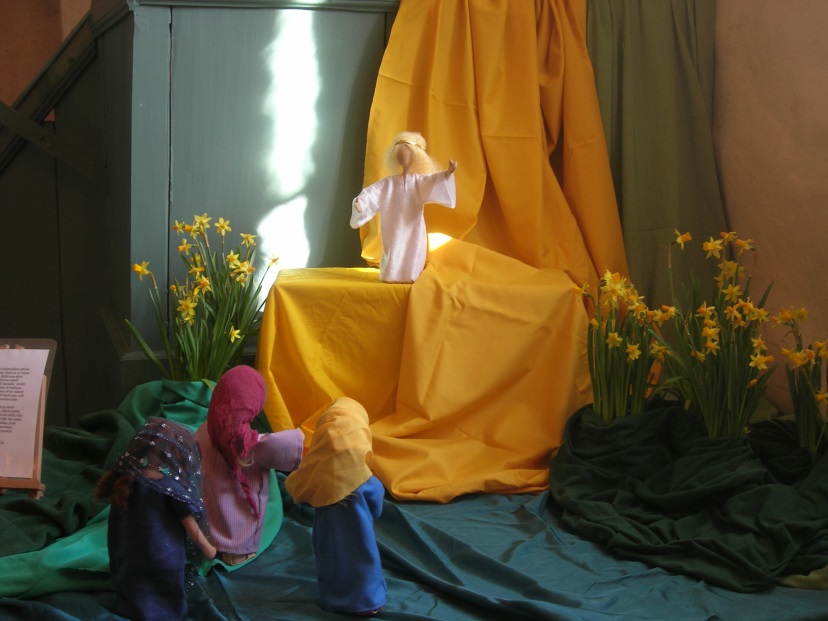 Ylösnoussut JeesusHyvä paimenvertauksiaToukokuuLuomisen ihmeMetsäretket 